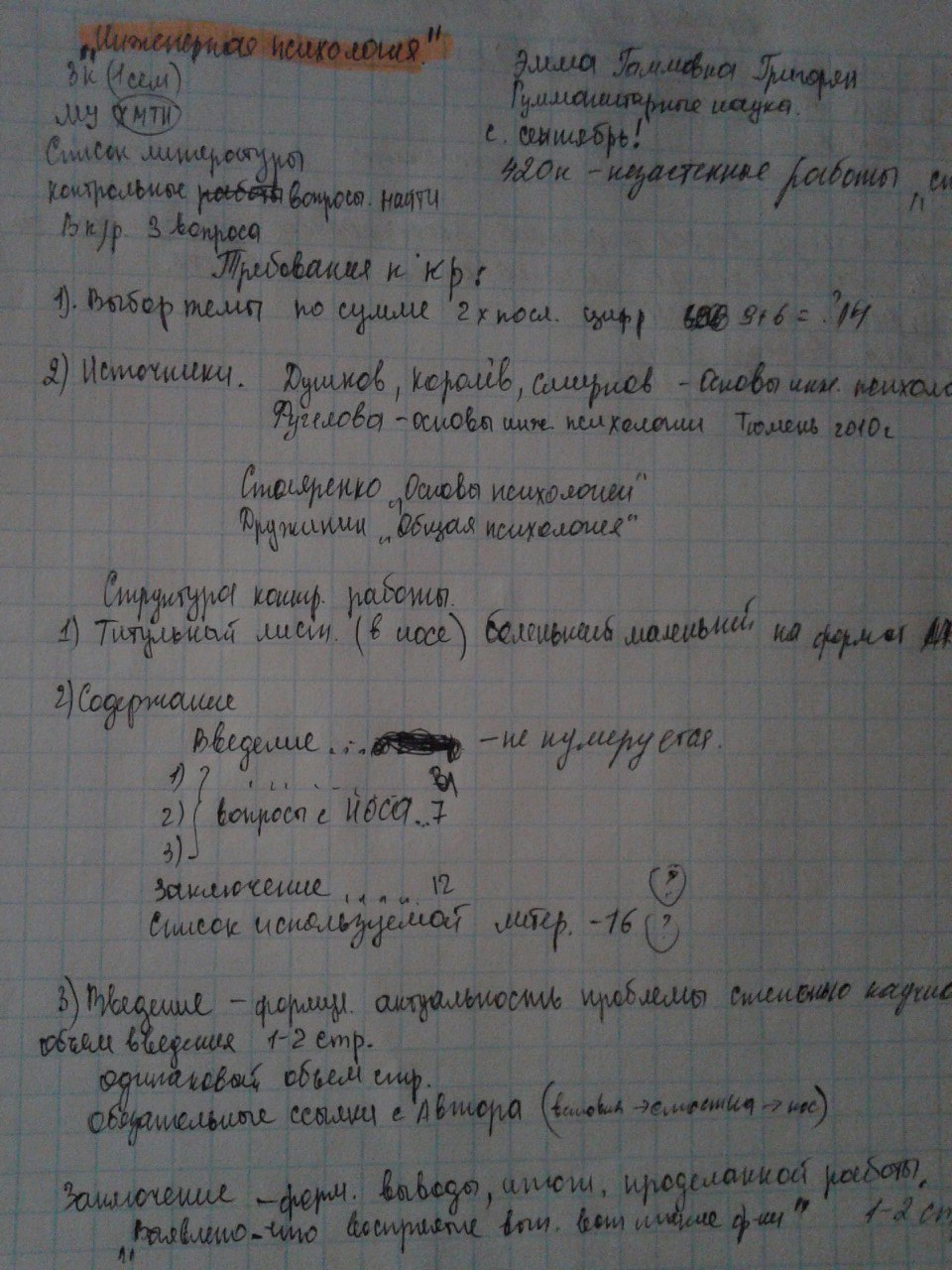 Тема 13. Групповая деятельность операторов. Введение. 1. Понятие группы. 2. Взаимодействие операторов в группе. 3. Организация групповой деятельности операторов. Заключение